Liste des supports :Document 1 : L’écosystème forestierDocument 2 : L’agrosystème « champ de maïs »Document 3 : Bilans de matière d’un agrosystème (champ de maïs) et d’un écosystème naturel (forêt de feuillus) géographiquement prochesDocument 4 : Bilans d’énergie d’un agrosystème et d’un écosystème naturel géographiquement proches Document 1 : L’écosystème forestier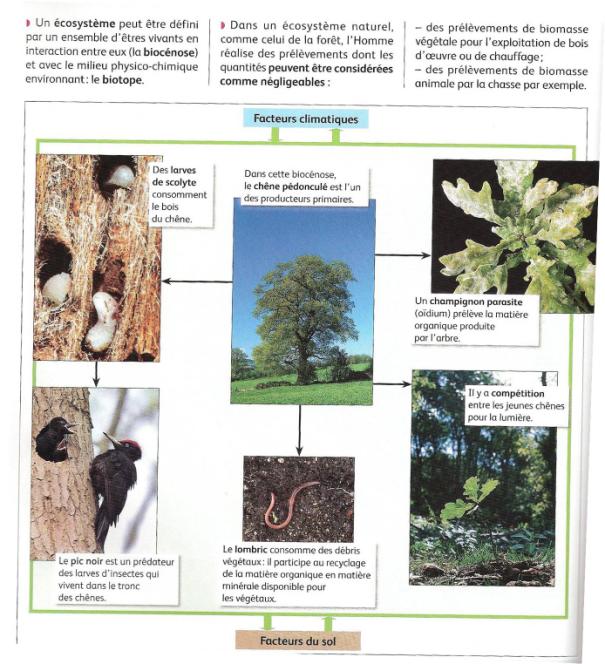 Document 2 : L’agrosystème « champ de maïs »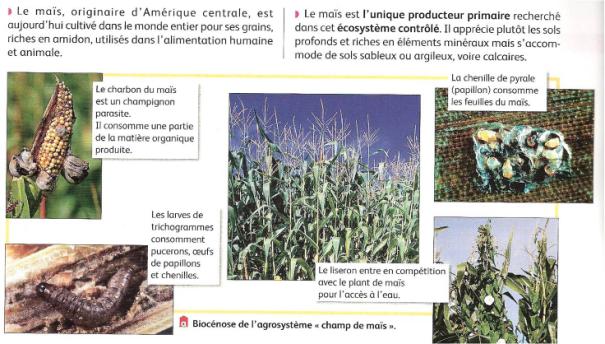 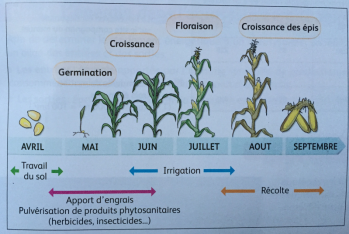 b- La gestion de l’agrosystème « champ de maïs »Document 3 : Bilans de matière d’un agrosystème (champ de maïs) et d’un écosystème naturel (forêt de feuillus) géographiquement prochesDocument 4 : Bilans d’énergie d’un agrosystème et d’un écosystème naturel géographiquement proches Valeurs en 103.KJ.ha-1.an-1AgrosystèmeÉcosystème naturelProductivité (biomasse produite)15 t.ha-1.an-112 t.ha-1.an-1Apport d’eau (précipitations)900 mm soit 9 000 m3.ha-1.an-1900 mm soit 9 000 m3.ha-1.an-1Apport d’eau (irrigation)180 mm soit 1 800 m3.ha-1.an-10Apport de semences0,02 t.ha-1.an-10Apport d’engrais (ions minéraux)0,84 t.ha-1.an-10Récolte (exportation d’ions minéraux)0,48 t.ha-1.an-10Récolte (exportation de biomasse)12 t. ha-1.an-10AgrosystèmeÉcosystème naturelMachinisme4 9910Carburant3 9920Semences20 3650Engrais5980Irrigation8 9870Insecticides2590Herbicides2590Séchage16 1720Divers (électricité, transport…)7 9880Productivité (biomasse produite)116 23793 000 (évaluation)Récolte (biomasse exportée)9 t.ha-1.an-10